В группе «Солнышко» прошло спортивное мероприятие, приуроченное ко Дню воссоединения Крыма и Севастополя с Россией, 18 марта.Цель: продемонстрировать историческое, геополитическое, культурное значение возвращения Крыма и Севастополя (как впоследствии и Донбасса) в состав Российской Федерации.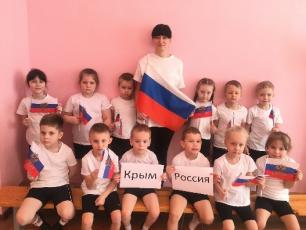 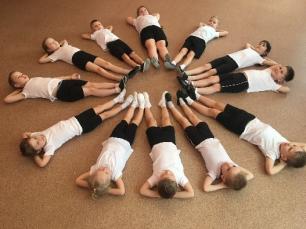 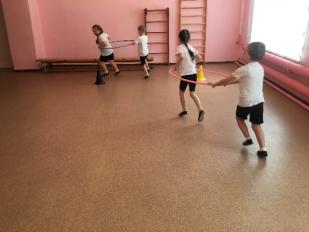 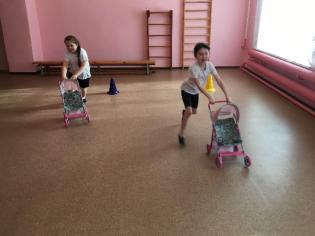 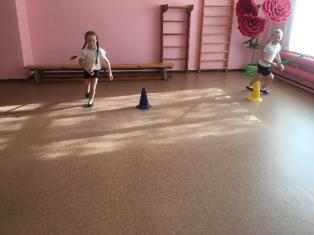 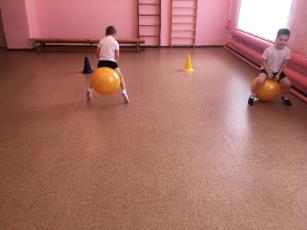 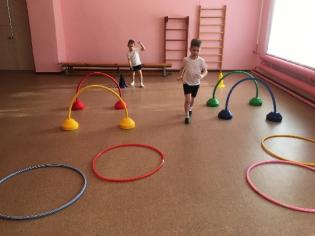 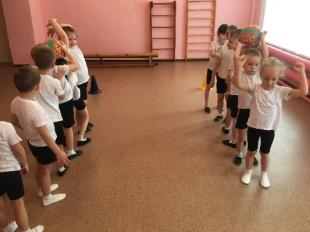 